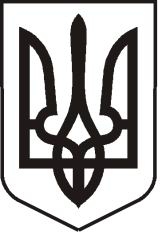 УКРАЇНАЛУГАНСЬКА   ОБЛАСТЬ ПОПАСНЯНСЬКА  МІСЬКА  РАДАВИКОНАВЧИЙ КОМІТЕТРIШЕННЯ  30 вересня  2020 року                     м. Попасна                                              № 82Про встановлення тарифу натеплову енергію, її виробництво,транспортування, постачання,послугу з постачання теплової енергії, яку надає ФОП Котова Ю.О.для категорії «інші споживачі»Розглянувши звернення ФОП Котової Ю.О.  з проханням встановити  тариф на теплову енергію, її виробництво, транспортування, постачання, послугу з постачання теплової енергії, яку надає ФОП Котова Ю.О. для категорії «інші споживачі», а саме для Комунального  некомерційного підприємства «Попаснянська центральна районна лікарня Попаснянської районної ради Луганської області»  (будівлі за адресами: м.Попасна, вул.Сонячна, 35а та вул.Первомайська 165), керуючись ст.ст. 13, 20 Закону України «Про теплопостачання», відповідно до Порядку розгляду органами місцевого самоврядування розрахунків тарифів на теплову енергію, її виробництво, транспортування та постачання, а також розрахунків тарифів на комунальні послуги, поданих для їх встановлення, затвердженого наказом Міністерства регіонального розвитку, будівництва та житлово-комунального господарства України від 12.09.2018 № 239, Порядку формування тарифів на теплову енергію, її виробництво, транспортування та постачання, послуги з постачання теплової енергії і постачання гарячої води, затвердженого постановою Кабінету Міністрів України від 01.06.2011 № 869 (зі змінами), Порядку інформування споживачів про намір зміни цін/тарифів на комунальні послуги з обґрунтуванням такої необхідності, затвердженого наказом Міністерства регіонального розвитку, будівництва та житлово-комунального господарства України від 05.06.2018 № 130, рішення виконавчого комітету Попаснянської міської ради від 20.09.2019 № 92 «Про затвердження форм для розрахунку тарифів на теплову енергію, її виробництво, транспортування та постачання, а також розрахунків тарифів на комунальні послуги, поданих для їх встановлення»,  керуючись пп.2 п. «а» ст. 28, ст.ст. 40, 59, 73 Закону України «Про місцеве самоврядування в Україні», виконавчий комітет Попаснянської міської радиВИРІШИВ:Встановити тариф на теплову енергію, її виробництво, транспортування, постачання,  послугу з постачання теплової енергії, яку надає ФОП Котова Ю.О. для категорії «інші споживачі», а саме для Комунального  некомерційного підприємства «Попаснянська центральна районна лікарня Попаснянської районної ради Луганської області»  (будівлі за адресами: м.Попасна, вул.Сонячна, 35а та вул.Первомайська 165), згідно з додатком (додається).Встановити, що дане рішення набирає чинності з дня його прийняття.Рішення виконавчого комітету Попаснянської міської ради від 19.03.2019 № 45 «Про встановлення тарифу на теплову енергію, що виробляється з використанням природного газу ФОП Котова Ю.О. для категорії «бюджетні установи» визнати таким, що втратило чинність.         Міський голова                                                                                    Ю.І. ОнищенкоДодатокдо рішення виконкомуміської ради30.09.2020   № 82Тариф на теплову енергію, її виробництво, транспортування, постачання, послугу з постачання теплової енергії, яку надає ФОП Котова Ю.О. для категорії «інші споживачі», а саме для Комунального  некомерційного підприємства «Попаснянська центральна районна лікарня Попаснянської районної ради Луганської області»  (будівлі за адресами: м.Попасна, вул.Сонячна, 35а та вул.Первомайська 165)            Керуючий справами                                                                                    Л.А. Кулік№ з/пВид послугОд. виміруТариф, грн.1Теплова енергія1 Гкал1 998,34